¿Cómo consultar el estado de cuenta?En este apartado, es donde el papá puede visualizar el estado de cuenta de cada historial que tenga, para revisar sus pagos pendientes y los pagado.1.- En la parte superior derecha, ingrese los datos de acceso del padre (usuario y contraseña).*Recordamos que el usuario es su correo personal que proporcionó al colegio y su contraseña inicial genérica es: 12345 –la puede cambiar por seguridad al entrar al portal-*2.- Luego haz clic en el botón Entrar, para validar el usuario ingresado.3.- En el menú del lado izquierdo, seleccione el submenú Estudiantes.4.- En la parte media superior, despliegue los filtros del estado de cuenta con el icono   en el alumno que desea consultar. Posteriormente presione el botón Calcular Edo. Cuenta, en la parte baja de la página podrá apreciar el resultado de la búsqueda.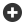 5.- Si se tiene mas de un historial, seleccione el que deseas consultar y haz clic en el botón de Ver, para que calcule ese estado de cuenta.6.- Aparecerá un listado con los pagos de adeudo y los pagados, esto de acuerdo a los filtros elegidos.7.- Para Imprimir el Estado de Cuenta, desplácese en la ventana hacia arriba y seleccione el Botón Imprimir Edo. Cuenta.8.- En la ventana emergente puede imprimir el estado de cuenta o descargarlo a su PC.